EN MALI SLONČEK                                  KUŽA PAZI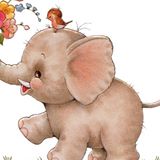 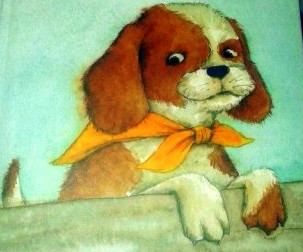                                                                                             Kuža Pazi z repkom miga,
En mali slonček se je pozibaval                                         vstane, leže, tačko da.
na pajčevini tam pod drevesom,                                         Hišo čuva, jezno laja,
ko je ugotovil, da je stvar zanimiva                                   ko nikogar ni doma.,                                     
je poklical še enega slončka.                                              Ko pa Jurček cicibanček,Dva mala slončka sta se pozibavala                                   truden se odpravi spat,
na pajčevini …                                                                   kuža naš pred vrata leže,
…                                                                                       da ne vzame Jurčka tat.
Deset malih slončkov se je pozibavalo
na pajčevini tam po drevesom,
ko so ugotovili, da stvar je zanimiva,
se je pajčevina strgala.                                                                                                                                                          
MOJ RDEČI AVTO                                          NI COPATKA                                                                                                                                       
Moj rdeči avto motor ima,
Ki brbrbr,brbrbrbr brblja.                                                 Ni copatka, ni copatka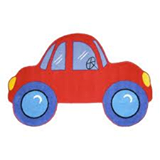 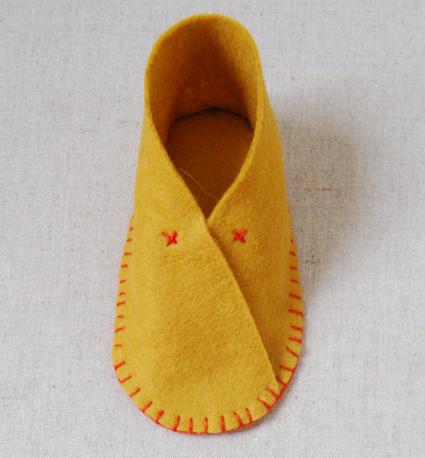 Moj rdeči avto volan ima,                                                kam se je izgubil?
Zavijam sem, zavijam tja, zavijam sem in tja.                 Ni copatka, ni copatkaMoj rdeči avto še hupo ima,                                             kdo mi ga je skril?
pibipibipibipibipibipa kar se da.                                      Je copatek, je copatek                                                                                         za pečjo leži,                                                                                         V njem pa sladko,
                                                                                         v njem pa sladko
                                                                                         Metkin mucek spi.ZASPAN MEDVEDEK (uspavanka)               PIKAPOLONICA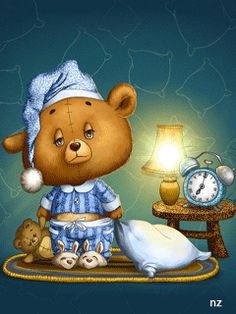 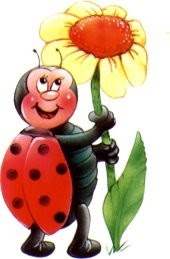 Medvedek ni bolan,                                                        Pika, poka, pikapolonica,  
medvedek je zaspan,                                                       to sem jaz. 
prišla bo temna noč,                                                        Suknjica rdeča,
medvedek lahko noč.                                                      nekaj črnih pik,Medvedek že smrči,                                                       res nisem velika 
se lunica smeji,                                                               kot sosedov bik.
prišel je beli dan,                                                            Toda vsak, ki me pozna,
medvedek dober dan.                                                     prav zares me rad ima.METULJČEK CEKINČEK                          PLEŠI MEDO (J.Bitenc)         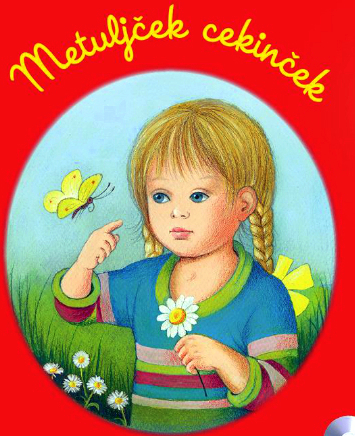 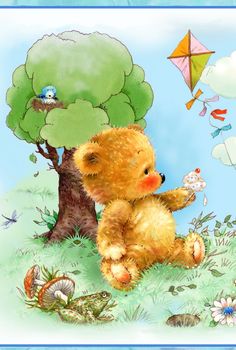 Metuljček cekinček,                                                  Pleši medo, pleši medo, 
ti potepinček,                                                             medved Godrnjavček, 
kje si pa bil?                                                              pleši medo, pleši medo, Pri majceni cvetki,                                                    medo moj plesalček.
drobni marjetki,                                                        Skoči medo, skoči medo, 
medek sem pil.                                                          medved Godrnjavček,Potem pa želodček,                                                  skoči medo, skoči medo,
poln kot sodček                                                        medo moj skakalček.
bil je nalit.                                                                Dvigni levo, dvigni desno,Sem rekel marjetki, drobceni cvetki                        medved Godrnjavček,  zdaj sem pa sit.                                                       pa ne drži se tak resno, medo ti moj rjavčekOtroci in matere se nikoli ne razidejo – povezuje jih utrip srca.